.Intro: 16 CountsS1: Walk Forward x 2, Shuffle Forward, Rock Forward, Recover, Shuffle Back.S2: Full Turn Back, Behind, Side, Cross, Side Rock Left, Recover, Behind, Side, Cross.S3: Chasse Right, Turn 1/4 Left Chasse, Diagonal Rocking Chair.S4: Cross, Point, Cross, Diagonal Kick Ball Cross, Step Right, Coaster Step.S5: Step pivot 3/8 Left, Diagonal Syncopated Shuffle, Rock Forward, Recover, Turn 1/2 Left.S6: Turn 1/2 Left, 1/8 Turn Left Stepping Back, Touch Back, Step, Point Left, Kick & Point Right, Touch In.START AGAIN!Restart: During wall 5, restart after count 32 facing 9:00I Got This Too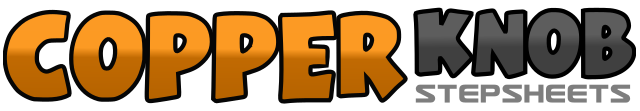 .......Count:48Wall:4Level:Intermediate.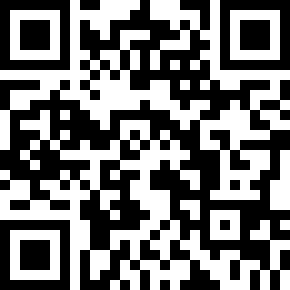 Choreographer:Kate Sala (UK) - January 2018Kate Sala (UK) - January 2018Kate Sala (UK) - January 2018Kate Sala (UK) - January 2018Kate Sala (UK) - January 2018.Music:I Got This - Jerrod NiemannI Got This - Jerrod NiemannI Got This - Jerrod NiemannI Got This - Jerrod NiemannI Got This - Jerrod Niemann........1 2Walk forward on R, L.3 & 4Step forward on R. Step L next to R. Step forward on R.5 6Rock forward on L. Recover on to R.7 & 8Step back on L. Step R next to L. Step back on L.1 2Turn 1/2 right stepping forward on R. Turn 1/2 right stepping back on L.3 & 4Cross step R behind L. Step L to left side. Cross step R over L.5 6Side rock on L out to left side. Recover on to R.7 & 8Cross step L behind R. Step R to right side. Cross step L over R.1 & 2Step R to right side. Step L next to R. Step R to right side.3 & 4Turn 1/4 left stepping L to left side. Step R next to L. Step L to left side. 9:005 - 8Facing L diagonal rock forward on R. Recover on to L. Rock back on R. Recover on to L.1 2 3Cross step R over L. Point L toe out to left side. Cross step L over R. 9:004 & 5Kick R forward to right diagonal. Step down on ball of R. Cross step L over R.6Step R to right side.7 & 8Step back on L. Step R next to L. Step forward on L. *(Restart from here during wall 5)1 2Step forward on R. Pivot 3/8 turn left. 4:303 & 4On the diagonal step forward on R. Step L next to R. Step forward on R.& 5Still on the diagonal Step L next to R. Step forward on R.6 7Rock forward on L. Recover on to R. 4:308Turn 1/2 left stepping forward on L.1Turn 1/2 left stepping back on R. 4:302 3Turn 1/8 left stepping back on L. Touch R toe back. 3:004 5Step forward on R. Point L toe out to left side.6 & 7Kick L forward. Step L down next to R. Point R toe out to right side.8Touch R toe in next to L.